10 апреля 2017 года в рамках городского педагогического проекта «Умные каникулы» провела мастер-класс для детей дошкольного возраста по созданию цветка из гофрированной бумаги.Игровая программа "Все профессии нужны, все профессии важны"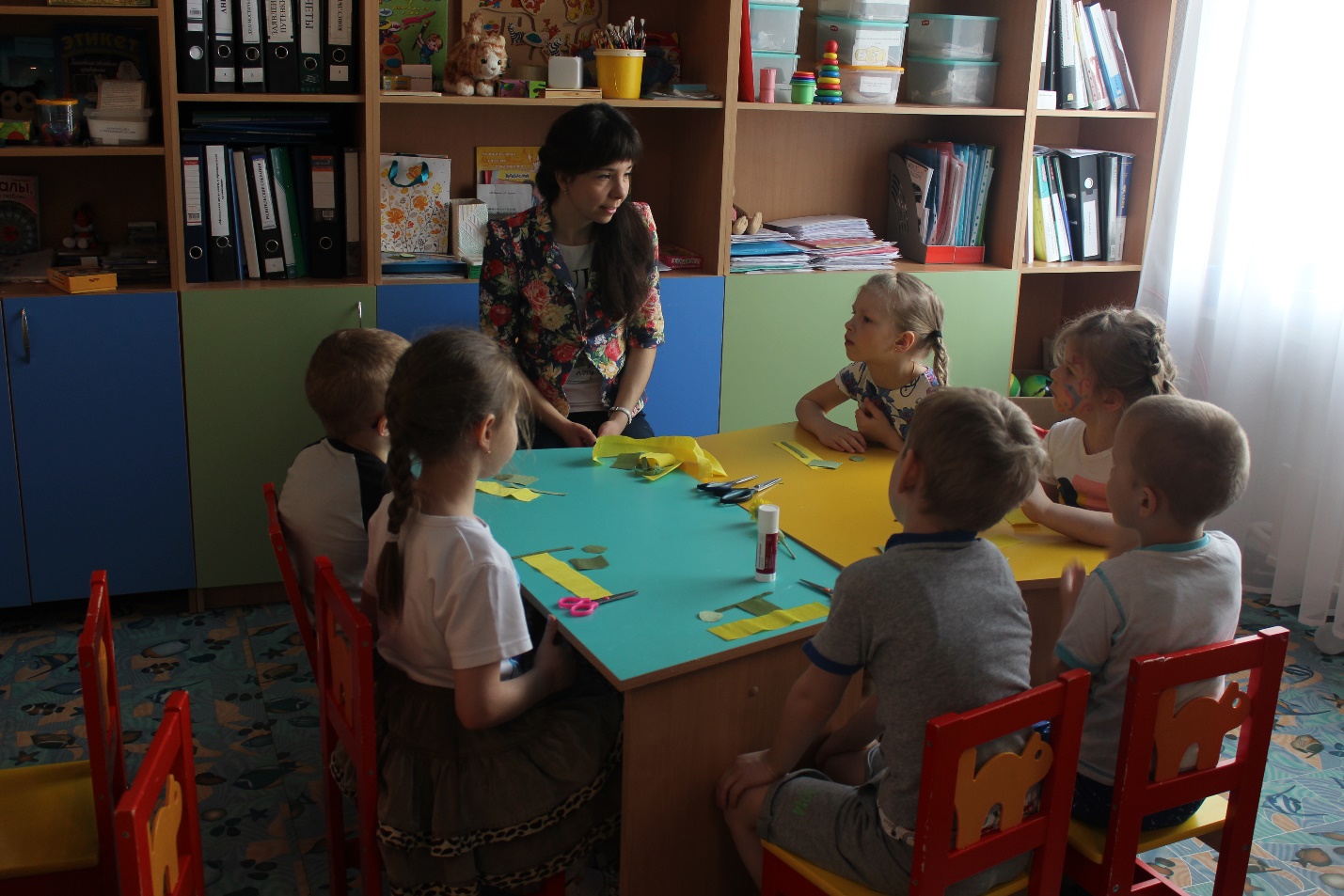 